            國立虎尾科技大學碩士學位考試評分表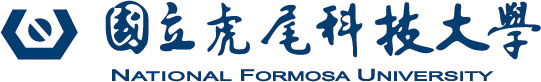 Department of Industrial Management, National Formosa University Master's degree examination score sheetName (姓名):Name (姓名):Name (姓名):Name (姓名):Student ID (學號):論文題目Thesis Topic中文Chinese論文題目Thesis Topic英文English具體評語(Special Comments)：□學位論文與專業領域相符The thesis is consistent with the professional field.□論文原創性比對結果審核Review originality checking result具體評語(Special Comments)：□學位論文與專業領域相符The thesis is consistent with the professional field.□論文原創性比對結果審核Review originality checking result具體評語(Special Comments)：□學位論文與專業領域相符The thesis is consistent with the professional field.□論文原創性比對結果審核Review originality checking result具體評語(Special Comments)：□學位論文與專業領域相符The thesis is consistent with the professional field.□論文原創性比對結果審核Review originality checking result具體評語(Special Comments)：□學位論文與專業領域相符The thesis is consistent with the professional field.□論文原創性比對結果審核Review originality checking result評分 ( 請大寫 )Score評分 ( 請大寫 )Score評分 ( 請大寫 )Score考試委員簽章：Signature of Examiner:考試委員簽章：Signature of Examiner:評分 ( 請大寫 )Score評分 ( 請大寫 )Score評分 ( 請大寫 )Score考試日期：      年      月       日Date of Examination:              ..…….Year……Month……Date考試日期：      年      月       日Date of Examination:              ..…….Year……Month……Date